T.C.DALAMAN KAYMAKAMLIĞIÇÖĞMEN İLKOKULU - ORTAOKULU2024-2028 STRATEJİK PLANI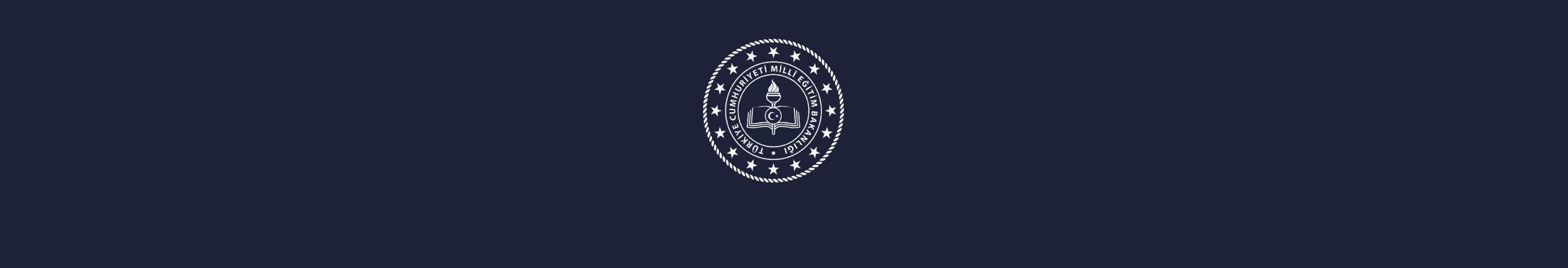 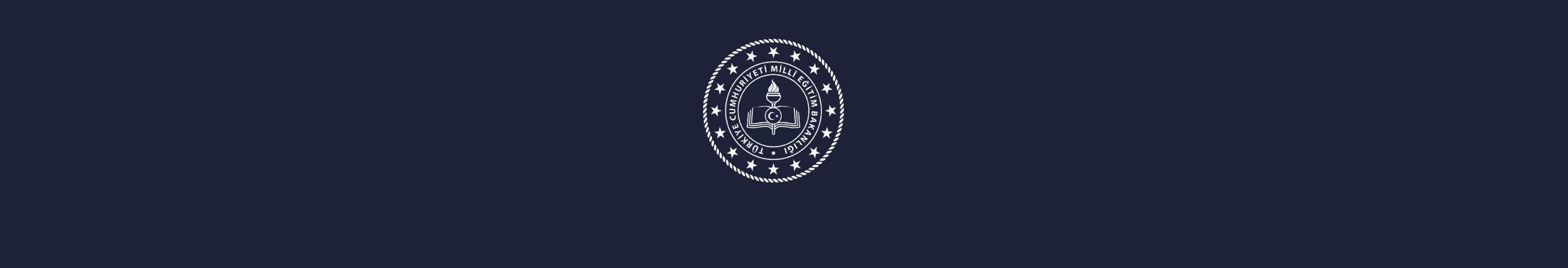 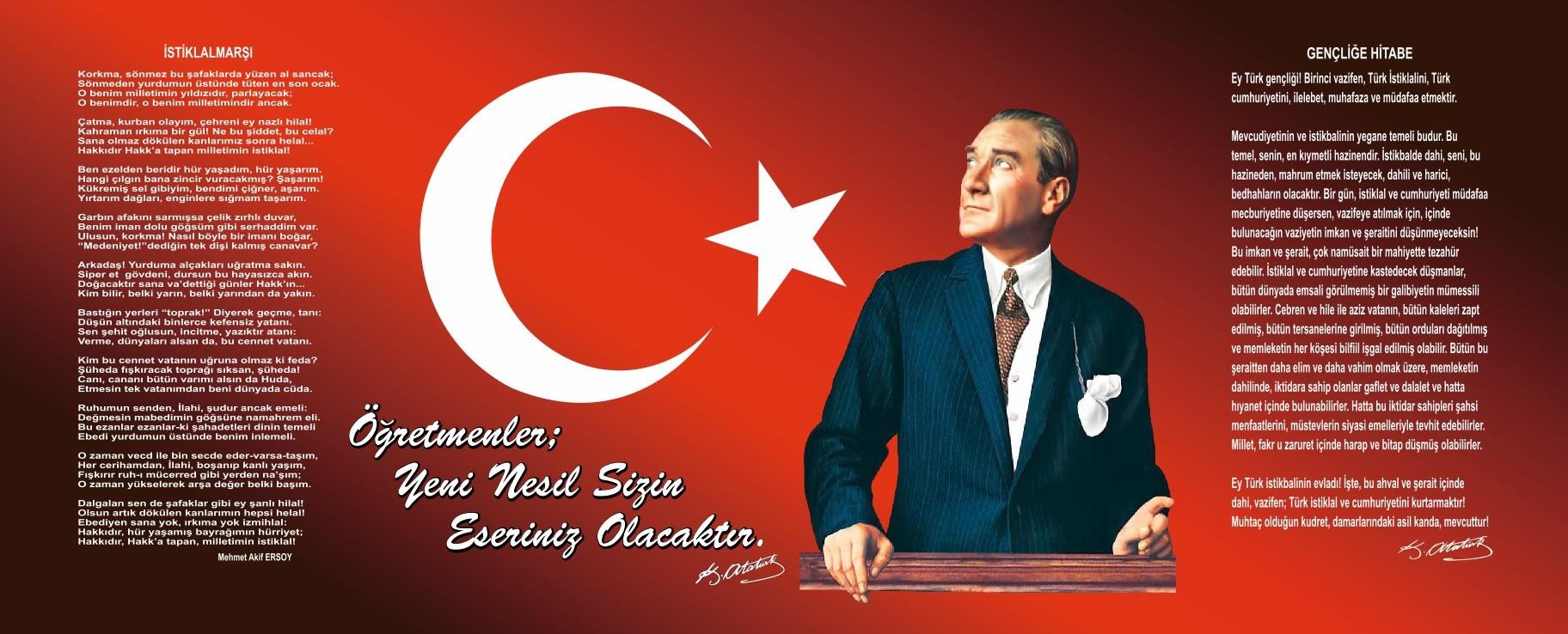 SUNUŞBir ülkenin kalkınması ve geleceğe doğru emin adımlarla yürüyebilmesinin yolu hiç şüphesiz eğitim öğretimden geçmektedir. Eğitim ve öğretim çalışmaları değişen zaman esas alındığında sürekli olarak güncellemeyi zorunlu kılmaktadır. Ülkemizin ihtiyaç duyduğu çağdaş, demokratik, laik, Atatürk ilke ve inkılaplarına bağlı gençleri yetiştirmek planlı çalışmalara bağlıdır. Yapmış olduğumuz durum analizinden yola çıkarak hazırlamış olduğumuz Stratejik Planlama ile Çöğmen İlkokulu - Ortaokulu’nu mevcut durumdan olabilecek en iyi duruma yükseltmek hedefimiz olmuştur. Bunun için durmadan çalışacağız. Bu yolda yanımda olan, yardımcı olan tüm ekip arkadaşlarıma teşekkür ediyorum. Saygılarımla…                                              Erkan ŞEN        Okul MüdürüİÇİNDEKİLER  TABLOLAR DİZİNİTablo 1: Stratejik Plan Kurul-Ekip Bilgileri   Tablo 2: Temel Bilgiler Tablosu-Okul Künyesi   Tablo 3: Çalışan Bilgileri TablosuTablo 4: Okul Yerleşkesine İlişkin BilgilerTablo 5: Sınıf ve Öğrenci Bilgileri -2023/2024 Eğitim Öğretim Yılı Tablo 6: Teknolojik Kaynaklar TablosuTablo 7: Öğrenci Anket Sonuçları Tablo 8: Öğretmen Anket SonuçlarıTablo 9: Veli Anket Sonuçları       Tablo 10: GZFT Analizi –Güçlü YönlerTablo 11: GZFT Analizi –Zayıf YönlerTablo 12: GZFT Analizi –FırsatlarTablo 13: GZFT Analizi –TehditlerTablo 14: Gelişim ve Sorun AlanlarıTablo 15: Gelişim ve Sorun Alanları TemalarıTablo 16: Eğitim ve Öğretime Erişimin Artırılması İçin Stratejik Hedef1.1Performans GöstergeleriTablo 17: Eğitim ve Öğretime Erişimin Artırılması İçin Stratejik Hedef 1.1 Eylem TablosuTablo 18: Eğitim ve Öğretime Erişimin Artırılması İçin Stratejik Hedef 1.2Performans GöstergeleriTablo 19: Eğitim ve Öğretime Erişimin Artırılması İçin Stratejik Hedef 1.2. Eylem TablosuTablo 20: Eğitim ve Öğretimin Kalitesinin Artırılması İçin Stratejik Hedef 2.1Performans GöstergeleriTablo 21: Eğitim ve Öğretimin Kalitesinin Artırılması İçin Stratejik Hedef 2.1.Eylem TablosuTablo 22: Eğitim ve Öğretimin Kalitesinin Artırılması İçin Stratejik Hedef2.2 Performans GöstergeleriTablo 23: Eğitim ve Öğretimin Kalitesinin Artırılması İçin Stratejik Hedef2.2Eylem TablosuTablo 24: Kurumsal Kapasitenin Geliştirilmesi İçin Stratejik Hedef 3.1 Performans GöstergeleriTablo 25: Kurumsal Kapasitenin Geliştirilmesi İçin Stratejik Hedef 3.1 Eylem TablosuTablo 26: Kurumsal Kapasitenin Geliştirilmesi İçin Stratejik Hedef 3.2 Performans GöstergeleriTablo 27: Kurumsal Kapasitenin Geliştirilmesi İçin Stratejik Hedef 3.2 Eylem TablosuTablo 28: 2024-2028 Stratejik Planı Faaliyet/Proje Kaynak TablosuTablo 29: 2024-2028 Stratejik Planı Faaliyet/Proje Maliyetlendirme TablosuŞEKİLLERŞekil 1: Okul Temel PaydaşlarıŞekil 2: GZFT Analizi ŞemasıŞekil 3: İzleme ve Değerlendirme Süreci  BÖLÜM I: GİRİŞ ve PLAN HAZIRLIK SÜRECİ		2024-2028 dönemi stratejik plan hazırlanması süreci Üst Kurul ve Stratejik Plan Ekibinin oluşturulması ile başlamıştır. Ekip tarafından oluşturulan çalışma takvimi kapsamında ilk aşamada durum analizi çalışmaları yapılmış ve durum analizi aşamasında paydaşlarımızın plan sürecine aktif katılımını sağlamak üzere paydaş anketi, toplantı ve görüşmeler yapılmıştır.Stratejik planlama doğrultusunda bir organizasyon olarak kurumumuzun gelecekte varmak istediği ölçülebilir hedefleri ve bu hedeflere nasıl ulaşılacağı, bulunduğumuz nokta ile ulaşmayı arzu ettiğimiz durum arasındaki yolu gösteren süreç, analiz edilmeye çalışılmıştır.Durum analizinin ardından geleceğe yönelim bölümüne geçilerek okulumuzun amaç, hedef, gösterge ve eylemleri belirlenmiştir. Çalışmaları yürüten ekip ve kurul bilgileri altta verilmiştir.Tablo 1: Stratejik Plan Kurul-Ekip BilgileriBÖLÜM II: DURUM ANALİZİDurum analizi bölümünde okulumuzun mevcut durumu ortaya konularak neredeyiz sorusuna yanıt bulunmaya çalışılmıştır. Bu kapsamda okulumuzun kısa tanıtımı, okul künyesi ve temel istatistikleri, paydaş analizi ve görüşleri ile okulumuzun Güçlü Zayıf Fırsat ve Tehditlerinin (GZFT) ele alındığı analize yer verilmiştir.Okulun Kısa Tanıtımı Kurumun Tarihçesi: 1926’ da eğitim ve öğretime başlamıştır. Çöğmen köyünde eğitim-öğretim çalışmaları Cumhuriyetin ilanından sonra Rasih YILMAZ adında bir şahsın liderliğinde başlamıştır. 1926 yılında resmi olarak eğitim-öğretim çalışmaları tahta barakalarda faaliyet göstermiştir. Daha sonra köylünün çalışmaları ile bir okul binası yapılmıştır. Ancak yapılan bu bina 1957 depreminde yıkılmıştır. Yerine şuanda eğitim-öğretimin devam ettiği bina yapılmıştır. 1978 yılında köye ortaokul açılmıştır. İlk eğitim-öğretime köyden kiralanan binalarda başlanmıştır. Daha sonra Mehmet YAVUZ isimli vatandaşın okul yapılması için arazi bağışlaması üzerine ortaokul binası 1980 yılında yapılmaya başlanmıştır. 1985 yılında tamamlanan binaya okul taşınarak eğitim öğretime bu binada devam etmiştir.İlköğretimin kesintisiz 8 (sekiz) yıl olmasından sonra iki ayrı okul Çöğmen ilköğretim Okulu adı altında birleştirilerek iki ayrı bina halinde hizmet vermekte iken 2008 yılında yapılan ek bina ile okullar aynı bahçe içinde toplanmıştır. 2013 yılından sonra ilköğretim okulları ilkokul ve ortaokul olarak ayrılması ile birlikte ek bina olarak yapılan bina Çöğmen Ortaokulu mevcut bina Çöğmen İlkokulu olarak aynı bahçe içerinde eğitim-öğretime devam etmektedir. Uygulanmakta Olan Stratejik Planın Değerlendirilmesi2019 yılında yürürlüğe giren  Çöğmen İlkokulu- Ortaokulu 2019-2023 Stratejik Planı; stratejik plan hazırlık süreci, durum analizi, geleceğe yönelim, maliyetlendirme ile izleme ve değerlendirme olmak üzere beş bölümden oluşturulmuştur. Bunlardan izleme ve değerlendirme faaliyetlerine temel teşkil eden stratejik amaç, stratejik hedef, performans göstergesi ve stratejilerin yer aldığı geleceğe yönelim bölümü eğitim ve öğretime erişim, eğitim ve öğretimde kalite ve kurumsal kapasite olmak üzere üç tema halinde yapılandırılmıştır. Söz konusu 3 tema altında 10 stratejik amaç, 12 stratejik hedef, 54 (alt göstergelerle birlikte) 21performans göstergesine yer verilmiştir. Bunlarla ilgili göstergeler değerlendirildiğinde aşağıdaki hususlar ön plana çıkmıştır:LGS sınav ortalamalarını yükseltmek, öğrencileri resim şiir ve kompozisyon dalında yarışmalara katılmalarını teşvik etmek olan hedeflerimize kısmen ulaştığımızı söyleyebiliriz. Fatih projesiyle uygulamaya giren etkileşimli tahta ile ders işleyişi daha kolay ve etkili hale gelmiştir. Beyaz Bayrak ve Beslenme Dostu Okul Projeleri yürütülmüştür. Rehberlik çalışmaları kapsamında ( sınav kaygısı, akademik benlik, problem tarama vs.)testleri ile tüm öğrencilerle çalışmalar yapılmış. Mesleki rehberlik yürütülmüştür. Okul fiziki yapısı ile ilgili olarak hedeflerde yer alan bahçe ağaçlandırması yapılmış, banklar konulmuş, öğrenci sıraları,öğretmen sandalyeleri yenilenmiş, okul güvenliği açısından önemli olan kamera sistemi yapılmış, kamera sayısı artırılmış, okul dış aydınlatmaları yenilenmiştir..Öğrenci başarısı ve öğrenme kazanımları ile ilgili göstergelere göre ise öğrencilerimizin temel öğrenme kazanımları, matematik ve okuma becerileri konularının öncelikli olarak iyileştirilmesi gereken alanlar olduğu göze çarpmaktadır. Nitekim öğrenme kazanımlarının belirlenmesi için yapılan kazanım değerlendirme sınavlarının sonuçları da bu kaygıyı desteklemektedir. 2024-2028 dönemi için oluşturulan stratejik planda gerekli önlemleri almak üzere stratejik hedefler belirlenmiştir.OKULUN MEVCUT DURUMU: Temel İstatistiklerOkulumuzun temel girdilerine ilişkin bilgiler altta yer alan okul künyesine ilişkin tabloda yer almaktadır.Tablo 2: Temel Bilgiler Tablosu- Okul KünyesiÇalışan BilgileriOkulumuzun çalışanlarına ilişkin bilgiler altta yer alan tabloda belirtilmiştir.Tablo 3: Çalışan Bilgileri TablosuOkulumuz Bina ve Alanları	Okulumuzun binası ile açık ve kapalı alanlarına ilişkin temel bilgiler altta yer almaktadır.Tablo 4: Okul Yerleşkesine İlişkin BilgilerSınıf ve Öğrenci Bilgileri	Okulumuzda yer alan sınıfların öğrenci sayıları alttaki tabloda verilmiştir.Tablo 5: Sınıf ve Öğrenci Bilgileri -2023-2024 Eğitim-Öğretim YılıTablo 5: Sınıf ve Öğrenci Bilgileri -2023-2024 Eğitim-Öğretim YılıDonanım ve Teknolojik KaynaklarımızTeknolojik kaynaklar başta olmak üzere okulumuzda bulunan çalışır durumdaki donanım malzemesine ilişkin bilgiye alttaki tabloda yer verilmiştir.Tablo 6: Teknolojik Kaynaklar TablosuPAYDAŞ ANALİZİKatılımcılık stratejik planlamanın temel unsurlarından biridir. Kuruluşun etkileşim içinde olduğu tarafların görüşlerinin dikkate alınması stratejik planın sahiplenilmesini sağlayarak uygulama şansını artıracaktır. Diğer yandan, kamu hizmetlerinin yararlanıcı ihtiyaçları doğrultusunda şekillendirilebilmesi için yararlanıcıların taleplerinin bilinmesi gerekir. Bu nedenle durum analizi kapsamında paydaş analizinin yapılması önem arz etmektedir. Bu kapsamda Çöğmen İlkokulu - Ortaokulu Stratejik Planlama ekibi olarak planımızın hazırlanması aşamasında katılımcı bir yapı oluşturmak için iletişim ve etkileşim içinde bulunan kurum ve kuruluşların görüşlerinin dikkate alınması ve plana dahil edilmesi gerekli görülmüş ve bu amaçla paydaş analizi çalışması yapılmıştır.Stratejik Planlama sürecinde katılımcılığa önem veren kurumumuz tüm paydaşların görüş, talep, öneri ve desteklerinin stratejik planlama sürecine dâhil edilmesini hedeflemiştir. Bu kapsamda Çöğmen İlkokulu - Ortaokulu, faaliyetleriyle ilgili sunulan hizmetlere ilişkin memnuniyetlerin saptanması, kuruma ilişkin beklentiler, kuruma ilişkin durum tespiti, kurumsal iş birliği ve eşgüdüm, GZFT, önerilerin tespiti vb. konular hakkında Çöğmen İlkokulu - Ortaokulu Stratejik Planlama Ekibi ile toplantılar düzenlenmiş ve kurumumuzun temel paydaşları olan öğrenci, veli ve öğretmenlerin görüş ve önerilerini almak üzere görüşme ve anket yöntemi uygulanmıştır.   
                                 Şekil 1: Okul Temel PaydaşlarıPaydaş anketlerine ilişkin ortaya çıkan temel sonuçlara altta yer verilmiştir: Öğrenci Anketi Sonuçları:Okulumuzda 2024-2028 Stratejik Planı hazırlıkları kapsamında öğrencilerimiz için anket oluşturulmuş ve okul sitesinde paylaşılarak öğrencilerimizin girmeleri istenmiştir. Hazırlanan ankete 23 öğrencimiz katılmıştır. Anket soruları ve öğrencilerimizin yanıtları aşağıda listelenmiştir.Tablo 7: Öğrenci Anket SonuçlarıÖğretmen Anketi Sonuçları:Okulumuzda 2024-2028 Stratejik Planı hazırlıkları kapsamında öğretmenlerimiz için anket oluşturulmuş ve okul sitesinde paylaşılarak öğretmenlerimizin girmeleri istenmiştir. Hazırlanan ankete 8 öğretmenimiz katılmıştır. Anket soruları ve öğretmenlerimizin yanıtları aşağıda listelenmiştir.Tablo 8: Öğretmen Anket SonuçlarıVeli Anketi Sonuçları:Okulumuzda 2024-2028 Stratejik Planı hazırlıkları kapsamında velilerimiz için anket oluşturulmuş ve okul sitesinde paylaşılarak velilerimiz girmeleri istenmiştir. Hazırlanan ankete 23 velilerimiz katılmıştır. Anket soruları ve velilerimiz yanıtları aşağıda listelenmiştir.Tablo 9: Veli Anket SonuçlarıGZFT (Güçlü, Zayıf, Fırsat, Tehdit) ANALİZİ Okulumuzun temel istatistiklerinde verilen okul künyesi, çalışan bilgileri, bina bilgileri, teknolojik kaynak bilgileri ve gelir gider bilgileri ile paydaş anketleri sonucunda ortaya çıkan sorun ve gelişime açık alanlar iç ve dış faktör olarak değerlendirilerek GZFT tablosunda belirtilmiştir. Dolayısıyla olguyu belirten istatistikler ile algıyı ölçen anketlerden çıkan sonuçlar tek bir analizde birleştirilmiştir.Kurumun güçlü ve zayıf yönleri donanım, malzeme, çalışan, iş yapma becerisi, kurumsal iletişim gibi çok çeşitli alanlarda kendisinden kaynaklı olan güçlülükleri ve zayıflıkları ifade etmektedir ve ayrımda temel olarak okul müdürü/müdürlüğü kapsamından bakılarak iç faktör ve dış faktör ayrımı yapılmıştır.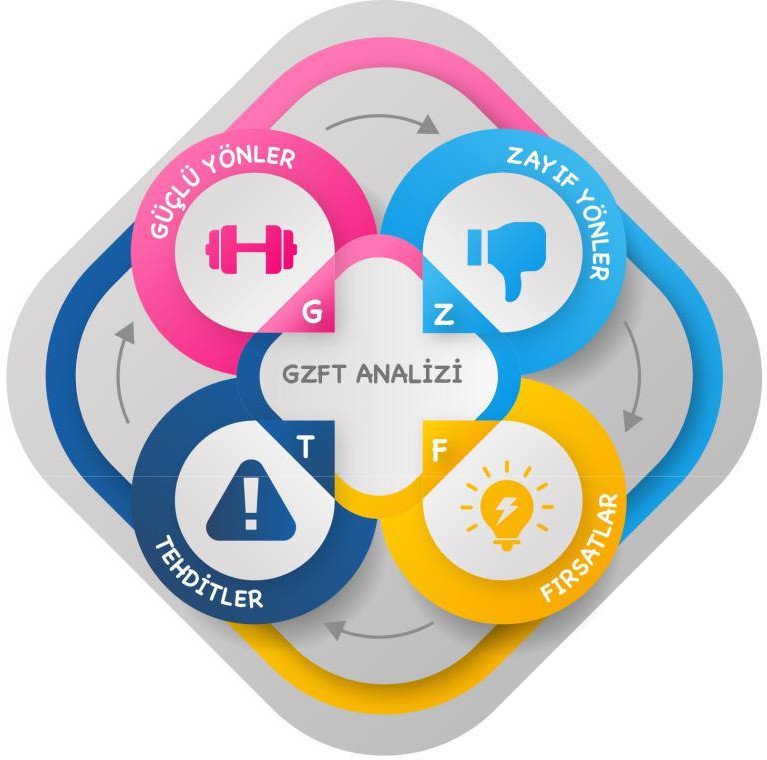                     Şekil 2: GZFT Analizi Şemasıİçsel FaktörlerOkulumuzda yapılan değerlendirme neticesinde elde edilen güçlü ve zayıf yönler sırasıyla aşağıdaki verilmiştir.    Tablo 10: Güçlü YönlerTablo 11: Zayıf YönlerDışsal FaktörlerTablo 12: FırsatlarTablo 13: TehditlerTESPİTLER VE İHTİYAÇLARIN BELİRLENMESİ 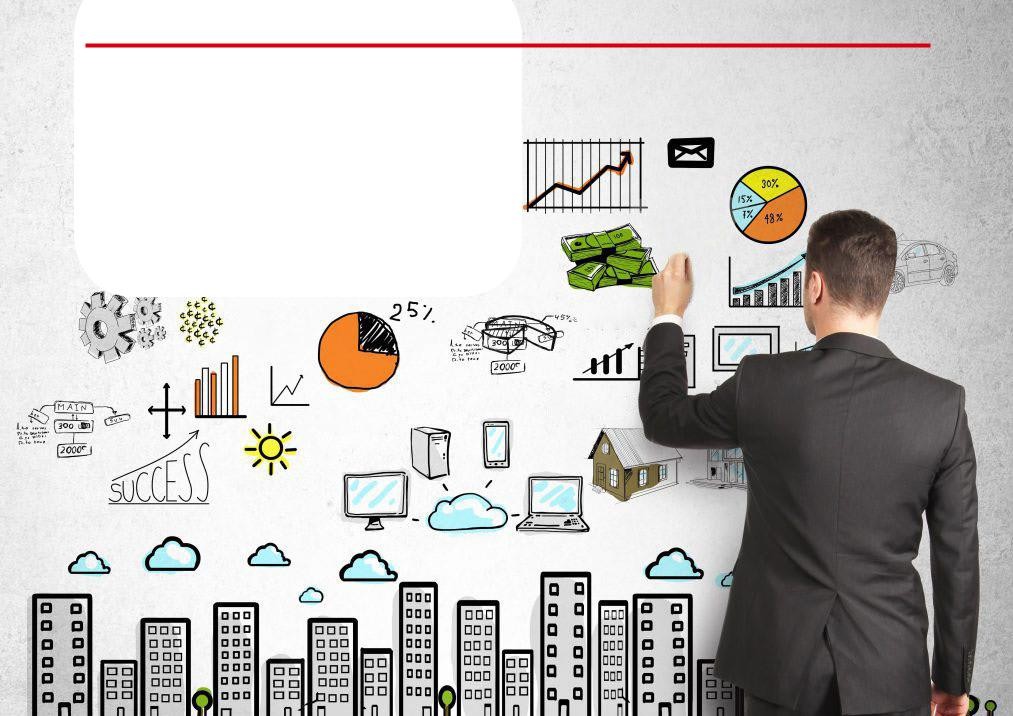 .Gelişim ve Sorun AlanlarıGelişim ve sorun alanları analizi ile GZFT analizi sonucunda ortaya çıkan sonuçların planın geleceğe yönelim bölümü ile ilişkilendirilmesi ve buradan hareketle hedef, gösterge ve eylemlerin belirlenmesi sağlanmaktadır. Gelişim ve sorun alanları ayrımında eğitim ve öğretim faaliyetlerine ilişkin üç temel tema olan Eğitime Erişim, Eğitimde Kalite ve kurumsal Kapasite kullanılmıştır. Eğitime erişim, öğrencinin eğitim faaliyetine erişmesi ve tamamlamasına ilişkin süreçleri; Eğitimde kalite, öğrencinin akademik başarısı, sosyal ve bilişsel gelişimi ve istihdamı da dâhil olmak üzere eğitim ve öğretim sürecinin hayata hazırlama evresini; Kurumsal kapasite ise kurumsal yapı, kurum kültürü, donanım, bina gibi eğitim ve öğretim sürecine destek mahiyetinde olan kapasiteyi belirtmektedir.Tablo 14: Gelişim ve Sorun AlanlarıGelişim ve Sorun AlanlarımızTablo 15: Gelişim ve Sorun Alanları TemalarıBÖLÜM III: MİSYON, VİZYON VE TEMEL DEĞERLEROkul Müdürlüğümüzün Misyon, vizyon, temel ilke ve değerlerinin oluşturulması kapsamında öğretmenlerimiz, öğrencilerimiz, velilerimiz, çalışanlarımız ve diğer paydaşlarımızdan alınan görüşler, sonucunda stratejik plan hazırlama ekibi tarafından oluşturulan Misyon, Vizyon, Temel Değerler; Okulumuz üst kurulana sunulmuş ve üst kurul tarafından onaylanmıştır.MİSYONUMUZ Çağın gerekleri doğrultusunda kendine güvenen, milli ve manevi değerleri benimseyen ve Atatürk ilkelerine bağlı bireyler yetiştiren Dalaman Çöğmen İlkokulu - Ortaokulu’yuz.VİZYONUMUZ Hayatın akışı içerisinde kendine yer edinebilen, yetenek ve becerilerinin farkında olan, özgüven sahibi, çevre bilincine sahip, sosyal,  kültürel ve sportif faaliyetlere katılmaya istekli bireylerin yetiştiği bir okul olmak.BÖLÜM IV: AMAÇ, HEDEF VE EYLEMLERTEMA I: EĞİTİM VE ÖĞRETİME ERİŞİMEğitime ve Öğretime Erişim: Her bireyin hakkı olan eğitime ulaşabilmesi ve bu eğitimi tamamlayabilmesi kapsamında yürütülen faaliyetlerin ele alındığı temadır.Stratejik Amaç 1     : Kayıt bölgemizde yer alan öğrencilerin uyum ve devamsızlık sorunlarını gideren etkin bir yönetim yapısı kurarak, bütün öğrencilerin adil şartlarda en iyi eğitimi alması konusunda eğitime ve öğretime erişimlerini sağlamak. 	Stratejik Hedef 1.1 : Özel eğitim ihtiyacı olan öğrencilerimize yönelik tedbirler almak. Tablo 16: Eğitim ve Öğretime Erişimin Artırılması İçin Stratejik Hedef 1.1 Performans GöstergeleriTablo 17: Eğitim ve Öğretime Erişimin Artırılması İçin Stratejik Hedef 1.1 Eylem TablosuStratejik Amaç 1     : Kayıt bölgemizde yer alan öğrencilerin uyum ve devamsızlık sorunlarını gideren etkin bir yönetim yapısı kurarak, bütün öğrencilerin adil şartlarda en iyi eğitimi alması konusunda eğitime ve öğretime erişimlerini sağlamak.Stratejik Hedef 1.2. : Öğrencilerin uyum, davranış ve devamsızlık sorunlarını giderecek tedbirler almak.Tablo 18: Eğitim ve Öğretime Erişimin Artırılması İçin Stratejik Hedef 1.2.  Performans GöstergeleriTablo 19: Eğitim ve Öğretime Erişimin Artırılması İçin Stratejik Hedef 1.2. Eylem TablosuTEMA II: EĞİTİM VE ÖĞRETİMDE KALİTENİN ARTIRILMASIEğitim ve öğretimde kalitenin artırılması başlığı esas olarak eğitim ve öğretim faaliyetinin hayata hazırlama işlevinde yapılacak çalışmaları kapsamaktadır. Bu tema altında akademik başarı, sınav kaygıları, sınıfta kalma, ders başarıları ve kazanımları, disiplin sorunları, öğrencilerin bilimsel, sanatsal, kültürel ve sportif faaliyetleri ile istihdam ve meslek edindirmeye yönelik rehberlik ve diğer mesleki faaliyetler yer almaktadır.      Stratejik Amaç 2    : Tüm kademelerdeki öğrencilerimizin nitelikli yetiştirilmesi yanında bu gücü doğru ve yerinde değerlendiren, bilgiyi üreten, kullanan bireyler olabilmesini sağlamak.Stratejik Hedef 2.1.: Sınavla öğrenci alan okullara yerleşen öğrenci sayısını artırmak.Tablo 20: Eğitim ve Öğretimin Kalitesinin Artırılması İçin Stratejik Hedef 2.1.Performans GöstergeleriTablo 21: Eğitim ve Öğretimin Kalitesinin Artırılması İçin Stratejik Hedef 2.1.Eylem TablosuStratejik Amaç 2    : Öğrencileri ilgi, yetenek ve kapasiteleri doğrultusunda hayata ve bir üst öğretime hazırlayan bir okul ile toplumsal sorunlara çözüm getiren, ülkenin sosyal, kültürel ve ekonomik kalkınmasına katkı sunan öğrenciler yetiştirilecektir.Stratejik Hedef 2.2. :  Öğrencilerimizin sportif faaliyetlere,  resim, şiir ve kompozisyon yarışmalarına, bilim proje yarışmaları katılım oranını artırmak.Tablo 22: Eğitim ve Öğretimin Kalitesinin Artırılması İçin Stratejik Hedef 2.2. Performans GöstergeleriTablo 23: Eğitim ve Öğretimin Kalitesinin Artırılması İçin Stratejik Hedef 2.2. Eylem TablosuTEMA III : KURUMSAL KAPASİTENİN GELİŞTİRİLMESİKurumsal Kapasite Geliştirme: Kurumsallaşmanın geliştirilmesi adına kurumun beşeri, fiziki ve mali altyapı süreçlerini tamamlama, yönetim ve organizasyon süreçlerini geliştirme, enformasyon teknolojilerinin kullanımını artırma süreçlerine bütünsel bir yaklaşımdır.Stratejik Amaç 3     : Eğitim ve öğretim faaliyetlerinin daha nitelikli olarak verilebilmesi için okulumuzun kurumsal kapasitesi güçlendirmek.Stratejik Hedef 3.1.: Okulumuzdaki eğitim öğretim faaliyetlerinin kalitesini artırabilmek için fiziki yapıdaki eksikliklerin giderilmesi.Tablo 24: Kurumsal Kapasitenin Geliştirilmesi  İçin Stratejik Hedef 3.1. Performans GöstergeleriTablo 25: Kurumsal Kapasitenin Geliştirilmesi  İçin Stratejik Hedef 3.1. Eylem TablosuStratejik Amaç 3     : Eğitim ve öğretim faaliyetlerinin daha nitelikli olarak verilebilmesi için okulumuzun kurumsal kapasitesi güçlendirmek.Stratejik Hedef 3.2. : Okulumuzun var olan kaynaklarını korumak, zarar görmesini engellemek.Tablo 26: Kurumsal Kapasitenin Geliştirilmesi  İçin Stratejik Hedef 3.2. Performans GöstergeleriTablo 27: Kurumsal Kapasitenin Geliştirilmesi  İçin Stratejik Hedef 3.2. Eylem TablosuBÖLÜM IV: MALİYETLENDİRME2024-2028 Stratejik Planı Faaliyet/Proje Maliyetlendirme TablosuVI. BÖLÜM: İZLEME VE DEĞERLENDİRMEMEB 2024-2028 Stratejik Planı İzleme ve Değerlendirme ModeliStratejik planlarda yer alan amaç ve hedeflere ulaşma durumlarının tespiti ve bu yolla stratejik planlardaki amaç ve hedeflerin gerçekleştirilebilmesi için gerekli tedbirlerin alınması izleme ve değerlendirme ile mümkün olmaktadır. İzleme, stratejik plan uygulamasının sistematik olarak takip edilmesi ve raporlanmasıdır. Değerlendirme ise, uygulama sonuçlarının amaç ve hedeflere kıyasla ölçülmesi ve söz konusu amaç ve hedeflerin tutarlılık ve uygunluğunun analizidir. Çöğmen İlkokulu - Ortaokulu Müdürlüğü 2024-2028 Stratejik Planının izlenmesi ve değerlendirilmesi uygulamaları, MEB 2024-2028 Stratejik Planı İzleme ve Değerlendirme Modeli çerçevesinde yürütülecektir. İzleme ve değerlendirme sürecine yön verecek temel ilkeleri “Katılımcılık, Saydamlık, Hesap Verebilirlik, Bilimsellik, Tutarlılık ve Nesnellik” olarak ifade edilebilir. İdarelerin kurumsal yapılarının kendine has farklılıkları izleme ve değerlendirme süreçlerinin de farklılaşmasını beraberinde getirmektedir. Eğitim idarelerinin ana unsurunun, girdi ve çıktılarının insan oluşu, ürünlerinin değerinin kısa vadede belirlenememesine ve insan unsurundan kaynaklı değişkenliğin ve belirsizliğin fazla olmasına yol açmaktadır. Bu durumda sadece nicel yöntemlerle yürütülecek izleme ve değerlendirmelerin eğitsel olgu ve durumları açıklamada yetersiz kalabilmesi söz konusudur. Nicel yöntemlerin yanında veya onlara alternatif olarak nitel yöntemlerin de uygulanmasının daha zengin ve geniş bir bakış açısı sunabileceği belirtilebilir. Belirtilen temel ilkeler ve veri analiz yöntemleri doğrultusunda Müdürlüğümüz 2024-2028 Stratejik Planı İzleme ve Değerlendirme Modelinin çerçevesini; 1. Performans göstergeleri ve stratejiler bazında gerçekleşme durumlarının belirlenmesi,  2. Performans göstergelerinin gerçekleşme durumlarının hedeflerle kıyaslanması,  3. Stratejiler kapsamında yürütülen faaliyetlerin faaliyet alanlarına dağılımının belirlenmesi, 4. Sonuçların raporlanması ve paydaşlarla paylaşımı,  5. Hedeflerden sapmaların nedenlerinin araştırılması, 6. Alternatiflerin ve çözüm önerilerinin geliştirilme süreçleri oluşturmaktadır. İzleme ve Değerlendirme Sürecinin İşleyişi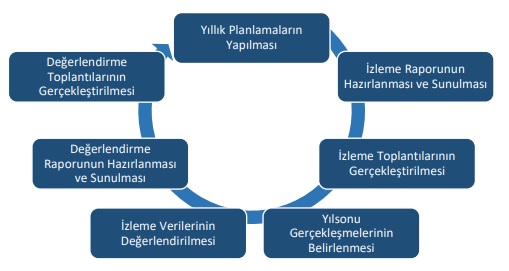      Şekil 3: İzleme ve Değerlendirme Süreciİzleme ve Değerlendirme Süreci İzleme ve değerlendirme sürecinin işleyişi ana hatları ile aşağıdaki şekilde özetlenmiştir. Okulumuz Stratejik Planı izleme ve değerlendirme çalışmalarında 5 yıllık Stratejik Planın izlenmesi ve 1 yıllık gelişim planın izlenmesi olarak ikili bir ayrıma gidilecektir. Stratejik planın izlenmesinde 6 aylık dönemlerde izleme yapılacak denetim birimleri, il ve ilçe millî eğitim müdürlüğü ve Bakanlık denetim ve kontrollerine hazır halde tutulacaktır. Yıllık planın uygulanmasında yürütme ekipleri ve eylem sorumlularıyla aylık ilerleme toplantıları yapılacaktır. Toplantıda bir önceki ayda yapılanlar ve bir sonraki ayda yapılacaklar görüşülüp karara bağlanacaktır.Üst Kurul BilgileriÜst Kurul BilgileriEkip BilgileriEkip BilgileriAdı SoyadıÜnvanıAdı-SoyadıÜnvanıErkan ŞENOkul MüdürüBarış HEZERÖğretmenOnur  KARAMüdür YardımcısıMehmet Arif ÇOŞKUNÖğretmenMeltem BAYKALÖğretmenSerbay UYARÖğretmenİsmail TÜRKMENOkul Aile Birliği BaşkanıHatice CEYLANÖğretmenİli: MuğlaMuğlaİlçesi: İlçesi: İlçesi: DalamanAdres: Çöğmen Mah. Merkez Sok. No:44Çöğmen Mah. Merkez Sok. No:44Coğrafi Konum (link):Coğrafi Konum (link):Coğrafi Konum (link):36 derece 51 dk. 80 sn. kuzey, 29 derece 2 dk 07 sn. doğu meridyenleri.Telefon Numarası: 252 6957002252 6957002Faks Numarası:Faks Numarası:Faks Numarası:e- Posta Adresi:712478@meb.k12.tr712478@meb.k12.trWeb sayfası adresi:Web sayfası adresi:Web sayfası adresi:http://çogmenortaokulu.meb.k12.tr/Kurum Kodu:712478712478Öğretim Şekli:Öğretim Şekli:Öğretim Şekli:Tam GünOkulun Hizmete Giriş Tarihi : 19261926Toplam Çalışan Sayısı Toplam Çalışan Sayısı Toplam Çalışan Sayısı 8Öğrenci Sayısı:Kız29Öğretmen SayısıÖğretmen SayısıKadın8Öğrenci Sayısı:Erkek27Öğretmen SayısıÖğretmen SayısıErkek5Öğrenci Sayısı:Toplam56Öğretmen SayısıÖğretmen SayısıToplam13Derslik Başına Düşen Öğrenci SayısıDerslik Başına Düşen Öğrenci Sayısı77Şube Başına Düşen Öğrenci SayısıŞube Başına Düşen Öğrenci Sayısı7UnvanErkekKadınToplamOkul Müdürü 101Müdür Yardımcısı101Sınıf Öğretmeni022Branş Öğretmeni336Rehber Öğretmen000İdari Personel202Yardımcı Personel000Güvenlik Personeli000Toplam Çalışan Sayıları7512Okul BölümleriOkul BölümleriÖzel AlanlarVarYokOkul Kat Sayısı1Çok Amaçlı SalonXDerslik Sayısı8Çok Amaçlı SahaXDerslik Alanları (m2)15-20KütüphaneXKullanılan Derslik Sayısı8Fen LaboratuvarıXŞube Sayısı8Bilgisayar LaboratuvarıXİdari Odaların Alanı (m2)15m2İş AtölyesiXÖğretmenler Odası (m2)20m2Beceri AtölyesiXOkul Oturum Alanı (m2)545m2PansiyonXOkul Bahçesi (Açık Alan)(m2)3555m2Okul Kapalı Alan (m2)545m2Sanatsal, bilimsel ve sportif amaçlı toplam alan (m2)2500m2Kantin-Kooperatif (m2)0Tuvalet Sayısı5SINIFIKızErkekToplam1-A5492-A3363-A4484-A134TOPLAM131427SINIFIKızErkekToplam5-A4046-A46107-A3368-A426TOPLAM151126Akıllı Tahta Sayısı8TV Sayısı1Masaüstü Bilgisayar Sayısı4Yazıcı Sayısı3Taşınabilir Bilgisayar Sayısı0Tarayıcı Sayısı3Projeksiyon Sayısı2Fotokopi Makinası Sayısı3Kamera Sayısı4İnternet Bağlantı Hızı100 mbpNoAnket SorularıKesinlikle Katılıyorum%Katılıyorum%Kararsızım%Kısmen Katılıyorum%Katılmıyorum%1Öğretmenlerimle ihtiyaç duyduğumda rahatlıkla görüşebilirim.34,852,28,74,302Okul müdürü ile ihtiyaç duyduğumda rahatlıkla konuşabiliyorum.34,852,28,74,303Okulun rehberlik servisinden yeterince yararlanabiliyorum.30,452,28,78,704Okula ilettiğimiz öneri ve isteklerimiz dikkate alınır.47,843,54,34,305Okulda kendimi güvende hissediyorum.69,630,40006Okulda öğrencilerle ilgili alınan kararlarda bizlerin görüşleri alınır.30,452,21304,37Öğretmenler yeniliğe açık olarak derslerin işlenişinde çeşitli yöntemler kullanmaktadır.52,234,813008Derslerde konuya göre uygun araç gereçler kullanılmaktadır.47,843,58,7009Teneffüslerde ihtiyaçlarımı giderebiliyorum.65,230,4004,310Okulun içi ve dışı temizdir.47,830,417,404,311Okulun binası ve diğer fiziki mekânlar yeterlidir30,452,21304,312Okulumuzda yeterli miktarda sanatsal ve kültürel faaliyetler düzenlenmektedir.30,443,58,78,78,7GENEL DEĞELENDİRME ORTALAMA:41,4642,138,2432,55NoAnket SorularıKesinlikle Katılıyorum%Katılıyorum%Kararsızım%Kısmen Katılmıyorum%Katılmıyorum%1Okulumuzda alınan kararlar, çalışanların katılımıyla alınır.500252502Kurumdaki tüm duyurular çalışanlara zamanında iletilir.255025003Her türlü ödüllendirmede adil olma, tarafsızlık ve objektiflik esastır.50500004Kendimi, okulun değerli bir üyesi olarak görürüm.255025005Çalıştığım okul bana kendimi geliştirme imkânı tanımaktadır.255025006Okul, teknik araç ve gereç yönünden yeterli donanıma sahiptir.255025007Okulda çalışanlara yönelik sosyal ve kültürel faaliyetler düzenlenir.50005008Okulda öğretmenler arasında ayrım yapılmamaktadır.2525250259Okulumuzda yerelde ve toplum üzerinde olumlu etki bırakacak çalışmalar yapmaktadır.2502525010Yöneticilerimiz, yaratıcı ve yenilikçi düşüncelerin üretilmesini teşvik etmektedir.5025025011Yöneticiler, okulun vizyonunu, stratejilerini, iyileştirmeye açık alanlarını vs. çalışanlarla paylaşır.5025025012Okulumuzda sadece öğretmenlerin kullanımına tahsis edilmiş yerler yeterlidir.5025025013Alanıma ilişkin yenilik ve gelişmeleri takip eder ve kendimi güncellerim.50250250GENEL DEĞELENDİRME ORTALAMA:38,4628,8413,4615,381,92NoAnket SorularıKesinlikle Katılıyorum%Katılıyorum%Kararsızım%Kısmen Katılmıyorum%Katılmıyorum%1İhtiyaç duyduğumda okul çalışanlarıyla rahatlıkla görüşebiliyorum.60,735,703,602Bizi ilgilendiren okul duyurularını zamanında öğreniyorum.39,353,603,63,63Öğrencimle ilgili konularda okulda rehberlik hizmeti alabiliyorum.35,742,93,63,614,34Okula ilettiğim istek ve şikâyetlerim dikkate alınıyor.5042,93,603,65Öğretmenler yeniliğe açık olarak derslerin işlenişinde çeşitli yöntemler kullanmaktadır.46,446,47,1006Okulda yabancı kişilere karşı güvenlik önlemleri alınmaktadır.28,646,410,7014,37Okulda bizleri ilgilendiren kararlarda görüşlerimiz dikkate alınır.5039,33,67,108E-Okul Veli Bilgilendirme Sistemi ile okulun internet sayfasını düzenli olarak takip ediyorum.32,142,97,17,110,79Çocuğumun okulunu sevdiğini ve öğretmenleriyle iyi anlaştığını düşünüyorum.42,942,97,13,63,610Okul, teknik araç ve gereç yönünden yeterli donanıma sahiptir.28,635,710,73,621,411Okul her zaman temiz ve bakımlıdır.39,339,310,73,67,112Okulun binası ve diğer fiziki mekânlar yeterlidir.28,646,410,77,17,113Okulumuzda yeterli miktarda sanatsal ve kültürel faaliyetler düzenlenmektedir.28,642,921,407,1GENEL DEĞELENDİRME ORTALAMA:39,2942,867,403,37,13Güçlü YönlerGüçlü YönlerÖğrencilerÖğrencilerimizin öğretmenleriyle ve idareyle iyi iletişim kurabilmeleriDavranış problemi olan öğrencilerimizin az olmasıÇalışanlarGenç ve istekli öğretim kadrosunun olmasıBütün çalışanlarımızın okulu sahiplenmesiPersonelin özverili çalışmasıVelilerVelilerimize istenildiği zaman ulaşılabilmesiVelilerimizin öğretmenlerle iletişimin iyi olmasıBina ve YerleşkeDoğa içerisinde olması ve eğitimi olumsuz etkileyecek nitelikteki yapıların olmamasıGeniş bir bahçeye sahip olmasıDonanımBütün dersliklerde etkileşimli tahtaların aktif olarak kullanılmasıE güvenlik açısından Milli Eğitim bakanlığının Fiber altyapılı İnternet erişimi kullanılmaktadır.BütçeOkul kooperatifinin olmasıVelilerin bağışlarıYönetim SüreçleriYöneticilerin yaratıcı ve yenilikçi çalışmalara destek olmasıOkul Aile Birliğinin okul yönetimine katılmasıAlınan kararlarda personelin görüşünün alınmasıİletişim SüreçleriVeli toplantılarına yeterli katılımın sağlanmasıVeli-Öğretmen-İdare iletişimin çok iyi olması Kurum içi iletişim kanallarının açık olması, okul sitesinin ve sınıf Whatsapp gruplarının aktif olarak kullanılmasıZayıf YönlerZayıf YönlerÖğrencilerOkulumuzun taşıma merkezi olmasından dolayı 50 öğrencinin 15 km kadar uzak yerleşim yerlerinden taşınması,Teknolojinin (cep telefonu, tablet, bilgisayar) öğrenciler üzerindeki olumsuz etkisi.E güvenlik konusunda   yeterli bilgi birikimine sahip olmamaları.Siber zorbalık ve kişisel bilgiler konusunda kendilerini koruyamamalarıÇalışanlarÇalışan ailelerin (özellikle annelerin) öğrenci ile yeteri kadar ilgilenememeleriE güvenlik konusunda gelişen ve değişen çağa ayak uydurmakta zorlanmaları. Bu konuda yeterli bilgi birikimine sahip olmamaları. Hizmetiçi eğitim eksiklerinin bulunmasıVelilerVelilerin sosyo-ekonomik durumlarının düşük olması (Kırsal Kesim)E güvenlik konusunda velilerin gelişen ve değişen çağa ayak uydurmakta zorlanmaları.Bu konuda yeterli bilgi birikimine sahip olmamalarıBina ve YerleşkeDersliklerin öğrenci sayısına göre dar olması, standartlara uygun olmamasıAynı bahçe içinde ilkokul ve ortaokulun bulunmasıOkul bahçesi altyapısının yetersiz olmasıDonanım Yeterince bilgiyasar olmayışıTasarım beceri atölyesi olmamasıBütçeBakanlık tarafından okula ayrılan düzenli bir ödeneğin olmamasıİletişim SüreçleriÖğrencilerimiz tarafından teknolojinin öğrenciler tarafından gereğinden fazla ve gereksiz kullanımıFırsatlarFırsatlarPolitikBakanlığımız tarafından 2023 vizyonunun oluşturulmasıYerel yönetimler tarafından gerekli desteğin sağlanmasıEkonomikDiğer bakanlıklara göre Milli Eğitim Bakanlığına ayrılan bütçenin fazla olması, gerektiğinde İlçe Milli Eğitim Müdürlüğünün gerekli yardımı yapmasıSosyolojikTrafik ve şehir kargaşasından uzak olmasıVelilerimizin eğitim öğretime önem vermesi TeknolojikTeknolojik altyapının yeterli olması ve teknolojinin derslerde kullanılmasıBilgiye ulaşımın kolaylaşmasıMevzuat-YasalMevcut yasa ve mevzuatlar doğrultusunda eğitim öğretimin yürütülmesiYeni eğitim programını kavramış genç öğretmen kadrosunun oluşuEkolojikOkulumuz öğrencilerin kırsal yerleşim yerlerinden olmasından dolayı çevre duyarlı olması ve çevreyi tanımasıTehditlerTehditlerPolitikEğitim programlarının sıkça değişmesiEkonomikVelilerin birçoğunun özel sektörde çalıştığından ekonomik durumunun değişkenliğiSosyolojikParçalanmış, problemli ve pedagojik anlamda bilinçsiz ailelerTeknolojikOkulumuz öğrencilerini telefon, tablet gibi cihazları bilinçsizce kullanması kısaca teknolojik bağımlılık E güvenlik konusunda her gün değişen ve gelişen teknolojinin riskleri beraberinde getirmesiTeknolojik aletlerin evde veli kontrolü dışında kullanılmasıMevzuat-YasalOkul yönetimi ve öğretmenler üzerinden gereğinden fazla bürokrasi yükü olmasıİlköğretim Kurumları yönetmeliğinin öğrenci disiplini ile ilgili maddelerinin yetersizliğiEkolojik-	Öğrencilerin hazır gıdalarla beslenmesiEğitime ErişimEğitimde KaliteKurumsal KapasiteOkullaşma OranıAkademik BaşarıKurumsal İletişimOkula Devam/ DevamsızlıkSosyal, Kültürel ve Fiziksel GelişimKurumsal YönetimOkula Uyum, OryantasyonSınıf TekrarıBina ve YerleşkeÖzel Eğitime İhtiyaç Duyan Bireylerİstihdam Edilebilirlik ve YönlendirmeDonanımYabancı ÖğrencilerÖğretim YöntemleriTemizlik, HijyenTaşıma ve servis 1.TEMA: EĞİTİM VE ÖĞRETİME ERİŞİM 1.TEMA: EĞİTİM VE ÖĞRETİME ERİŞİM1Okulumuz hedef kitlesinde bulunan bütün öğrencilerin adil şartlarda en iyi eğitim alması konusunda eğitimi ve öğretime erişimi sağlamak2Eğitimde devam/devamsızlık bilincini geliştirmek3Öğrenciler ile ilgili velilere gerçekçi ve sık geri dönütler vererek, okul-veli etkileşiminin artırılması2.TEMA: EĞİTİM VE ÖĞRETİMDE KALİTE2.TEMA: EĞİTİM VE ÖĞRETİMDE KALİTE1Sınavla öğrenci alan okullara yerleşen öğrenci sayısını artırmak.2Eğitimde bilgi ve iletişim teknolojilerinin kullanma oranın arttırılması3Öğrencilerimizin sportif faaliyetlere katılım oranını artırmak4Öğrencilerimizin resim, şiir ve kompozisyon yarışmalarına katılım oranını artırmak.5Bilim proje yarışmaları için hazırlanan proje sayısının arttırmak.6Kitap okuma oranının arttırılması3.TEMA: KURUMSAL KAPASİTE3.TEMA: KURUMSAL KAPASİTE1Tüm sınıflarımızı teknolojik açıdan eksiksiz hale getirmek.2Okulumuzun var olan kaynaklarını korumak, zarar görmesini engellemek.3Okul çalışanlarımızın daha mutlu olabilecekleri ortam ve çalışma şartları hazırlamak.4Okul ve iş güvenliğini arttırmaya yönelik çalışmaların devam ettirilmesi5Sağlık ve Milli Eğitim Bakanlıkları tarafından, okulların temizlik, hijyen beslenme konusunda teşvik edilmesi amacıyla yürütülen Beyaz Bayrak ve Beslenme dostu okul projesine katılarak kriterlerini yerine getirmek.NoPERFORMANSGÖSTERGESİMevcutHEDEFHEDEFHEDEFHEDEFNoPERFORMANSGÖSTERGESİ20242025202620272028PG.1.1.aOkulun özel eğitime ihtiyaç duyan bireylerin kullanımına uygunluğu (0-1 )11111PG.1.1.bÖzel Eğitime İhtiyacı olan öğrencileri veya özel yetenekli öğrencilerin sayısı 11111PG.1.1.c.Destek Eğitimi kapsamında verilen kurslara katılan öğrenci sayısı(sayı)01111PG.1.1.d.Özel eğitime ihtiyaç duyan bireylerin kendilerine uygun eğitime erişim oranı%40%30%40%40%55PG.1.1.e.Öğrenciler ile ilgili velilere yapılan geri bildirim sayısı2329303540NoEylem İfadesiEylem SorumlusuEylem Tarihi1.1.1.Her öğrenci ile ilgili sınıf, branş, rehberlik öğretmenleri aylık olarak velileri ile görüşmeler yaparak, öğrencinin gelişimi ile ilgili geri dönüşler sağlayacaklardır.Sınıf Rehber Öğrt.Eğitim öğretim yılıboyunca1.1.2Destek Eğitim Odası açılacaktır.Müdür YardımcısıHer yıl Ekim Ayı1.1.3Kaynaştırma öğrencileri tespit edilerek destek eğitimi verilmesi için işlemler yapılacaktır.Müdür YardımcısıHer yıl Ekim Ayı1.1.4Özel eğitime yönlendirilen bireylerin yönlendirildikleri eğitime erişimi takip edilecektir.Sınıf Rehber Öğrt.Eğitim öğretim yılıboyunca1.1.5Özel eğitime yönlendirilen bireylerin velileri ve özel eğitim öğretmenleri ile Sınıf/Şube Rehber Öğretmeni toplantılar yapacaklardır.Sınıf Rehber Öğrt.Eğitim öğretim yılıboyuncaNoPERFORMANSGÖSTERGESİMevcutHEDEFHEDEFHEDEFHEDEFNoPERFORMANSGÖSTERGESİ20242025202620272028PG.1.2.aKayıt bölgesindeki öğrencilerden okula kayıt yaptıranların oranı (%)%100%100%100%100%100PG.1.2.bOkula yeni başlayan öğrencilerden oryantasyon eğitimine katılanların oranı (%)%50%60%70%80%90PG.1.2.cÖğrenci davranış bozukluklarının giderilmesi.%10%10%500PG.1.2.dBir eğitim ve öğretim döneminde 20 gün ve üzeri devamsızlık yapan öğrenci oranı (%)%0%0%0%0%0PG.1.2.eBir eğitim ve öğretim döneminde 20 gün ve üzeri devamsızlık yapan yabancı öğrenci oranı (%)%0%0%0%0%0NoEylem İfadesiEylem SorumlusuEylem Tarihi1.2.1.Kayıt bölgesinde yer alan öğrencilerin tespiti çalışması yapılacaktır.Okul İdaresi 01 Eylül-25 Aralık 1.2.2Okula yeni başlayacak öğrencilerin velileriyle iletişim kurarak öğrencinin oryantasyona dahil edilmesi sağlanacaktır.Okul İdaresi ve 1.-5.Sınıf Rehber Öğrt.Eylül Seminer Dönemi1.2.3Öğrencilerin davranış bozukluklarını ortadan kaldırmak için veli öğretmen idare işbirliğinde çalışmalar yapılacaktır.Okul İdaresi, Öğretmenler ve Veliler 2024-20281.2.4Devamsızlık yapan öğrencilerin tespiti ve erken uyarı sistemi için çalışmalar yapılacaktır.Müdür YardımcısıYıl boyunca1.2.5Devamsızlık yapan öğrencilerin velileri ile özel aylık toplantı veya görüşmeler yapılacaktır.Müdür YardımcısıHer ayın son haftasıNoPERFORMANSGÖSTERGESİMevcutHEDEFHEDEFHEDEFHEDEFNoPERFORMANSGÖSTERGESİ20242025202620272028PG.2.1.aLGS ile yerleşen öğrenci sayısı (sayı)22356PG.2.1.bÖğrencilerin kursa katılım durumları%0%0%90%95%100PG.2.1.c.Sınava hazırlık için yapılan deneme sınavları sayısı (sayı)810101215PG.2.1.d.Sınav kaygısı konusunda yapılan çalışmaların sayısı12345PG.2.1.e.Okul ve mesleki tanıtım gezileri sayısı 23445NoEylem İfadesiEylem SorumlusuEylem Tarihi2.1.1.Okul Müdürlüğünce LGS sınav sistemini her yönüyle tanıtan sınıf çalışmaları yapmak.Okul İdaresi- Sınıf/Şube Rehber Öğrt.Yıl boyunca2.1.2“Sistemli Ders Çalışma Yöntemleri” hakkında bilgi ve beceri kazandırıcı çalışmalar yapmak.Sınıf/Şube Rehber Öğrt.Yıl boyunca2.1.3Son sınıflara yönelik olarak ders saati dışında ek çalışma olarak konu tekrarı ve test çalışması yapmak.Okul ÖğretmenleriYıl boyunca2.1.4Okul bünyesinde deneme sınavları yapmak, sonuçları okul panosuna asarak öğrenciler arasında rekabet ortamı yaratmak.Müdür Yardımcısı Yıl boyunca2.1.5Okul yöneticisi, öğretmen, öğrenci ve velilerine sınav kaygısı vb. eğitimler verilecektir.Okul İdaresiYıl boyuncaNoPERFORMANSGÖSTERGESİMevcutHEDEFHEDEFHEDEFHEDEFNoPERFORMANSGÖSTERGESİ20242025202620272028PG.2.2.aBir eğitim ve öğretim yılında bilimsel, kültürel, sanatsal ve sportif alanlarda en az bir faaliyete katılan öğrenci oranı%80%80%85%90%100PG.2.2.bTübitak 4006 Bilim Fuarı kapsamında hazırlanacak projelere başvuru sayısı(sayı)01111PG.2.2.c.Sportif alanlarda ilçe geneli elde edilen dereceler(1. 2. ve 3. Lükler) (oran)01234PG.2.2.d.Öğrencilerimizin resim, şiir ve kompozisyon yarışmalarına katılım oranını2530404050PG.2.2.e.Velilerin (kermes, gezi, okul içi etkinlikler) okul içi eylemleri12344NoEylem İfadesiEylem SorumlusuEylem Tarihi2.2.1.Sportif faaliyetlere öğrenci katılımını artırılması için duyurular yapmakBeden Eğitimi Öğrt.Yıl boyunca2.2.2Yetenekli öğrencileri yetenekleri olduğu alanlara yönlendirmek ve o alandaki yeteneklerini geliştirmelerini sağlamakBeden Eğitimi Öğrt.Yıl boyunca2.2.3Başarılı öğrencilerin ödüllendirilerek teşvik edilmesini sağlamak.Müdür YardımcısıYıl boyunca2.2.4Tübitak 4006 Bilim Fuarı kapsamında hazırlanacak projelerin sayısını ve niteliğini artırmakFen Bilimleri Öğrt.Yıl boyunca2.2.5Resim, şiir ve kompozisyon yarışmalarına öğrenci katılımını artırılması için duyurular yapmakOkul İdaresiYıl boyuncaNoPERFORMANSGÖSTERGESİMevcutHEDEFHEDEFHEDEFHEDEFNoPERFORMANSGÖSTERGESİ20242025202620272028PG.3.1.aFen laboratuvarında eksik bulunan malzemelerin eksikliklerinin giderilme oranları (Yüzde)%20%30%40%50%50PG.3.1.bBahçe zemini Fiziki yapısını iyileştirmeye yönelik eksikliklerin giderilmesi oranı%25%40%50%50%50PG.3.1.c.Atık kağıt, pil, plastik ve benzeri toplama kapasitesi artırılacak%20%30%40%50%50PG.3.1.d.Okulda yapılan iş sağlığı ve güvenliği kapsamında çalışma sayısı12234PG.3.1.e.Bahçe zemininde yer alan oyun çizimlerinin artırılması%20%30%40%40%50NoEylem İfadesiEylem SorumlusuEylem Tarihi3.1.1.Fen Laboratuvarında eksik bulunan malzemelerin tespit edilerek temin edilmesi konusunda çalışmalar yapmak.Okul idaresi –Fen Bilimleri Öğrt.Her yıl Eylül Ayında3.1.2.Okul Yönetimi ve Okul Aile Birliği işbirliği ile okul çevresinde İş Sağlığı ve güvenliği ile ilgili önlemler alınması üzerine çalışmalar yapılacaktır.Okul idaresiEğitim-öğretim yılı boyunca3.1.3.Atık toplama alanı yapılacak.Okul idaresi2024-20283.1.4.Okul bahçesi ve çevresinin düzenlenmesi (Yürüyüş yolları, çocuk parkuru vb.)Okul idaresi2024-2028NoPERFORMANSGÖSTERGESİMevcutHEDEFHEDEFHEDEFHEDEFNoPERFORMANSGÖSTERGESİ20242025202620272028PG.3.2.aÖğrencilere tasarruflu olma bilincini kazandırmak için çalışmalar yapmak.(0-1)12233PG.3.2.bUyarıcı yazı ve levhalar asmak.(0-1)11111PG.3.2.cOkul Fiziki donanımlarının ( Akıllı tahta, EBA, Çok Amaçlı Salon, Kütüphane ve Fen Lab. vb.) kullanım oranı.%70%80%80%90%90PG.3.2.dBasketbol potalarının yenilenmesi. (0-1)0001PG.3.2.eElektrik tesisatı ve Elektrikli aletlerin (Klima, Bilgisayar, Yazıcı v.b) genel bakımının yapılması.(0-1)0111NoEylem İfadesiEylem SorumlusuEylem Tarihi3.2.1.Kütüphaneden yararlanan öğrenci oranının artması sağlanacaktır.ÖğretmenlerYıl boyunca3.2.2.Bozulan, kırılan araç-gereç ve donanımın bakım ve onarımını yapmak.Okul idaresi2024-20283.2.3.Öğrencilere tasarruflu olma bilincini kazandırmak için çalışmalar yapmak.ÖğretmenlerYıl boyunca3.2.4.Okulun çeşitli yerlerine (tuvalet, ışık düğmeleri, pencereler gibi) ısı, ışık ve su gibi ihtiyaçların daha dikkatli kullanılması ve tasarruflu kullanılması için uyarıcı yazı ve levhalar asmak.Okul idaresi2024-20283.2.5.Elektrik tesisatı ve Elektrikli aletlerin (Klima, Bilgisayar, Yazıcı v.b) genel bakımının yapılması.Okul idaresi2024-2028Kaynak Tablosu20242025202620272028ToplamKaynak Tablosu20242025202620272028ToplamGenel Bütçe500070009000110001200044000Valilikler ve Belediyelerin Katkısı000000Diğer (Okul Aile Birlikleri)   15.00018.00022.00025.00025.00030.000TOPLAM   5.0006.0007.0007.0008.0008.000